Publicado en Madrid el 15/09/2021 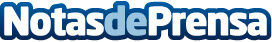 Un estudio de Fellowes concluye que la satisfacción en el trabajo está relacionada con la productividad Un 96% de los españoles afirma que ve esta satisfacción como algo importante dentro de su desempeño laboral. El 32% de los trabajadores dicen que estar satisfechos o muy satisfechos con el ambiente en su espacio de trabajo mejora su productividad entre un 25 y un 50%Datos de contacto:Fellowes610404818Nota de prensa publicada en: https://www.notasdeprensa.es/un-estudio-de-fellowes-concluye-que-la Categorias: Nacional Finanzas Sociedad Recursos humanos Oficinas http://www.notasdeprensa.es